Arbeitszeugnis – ein Buch mit sieben Siegeln?!Schulung für Assistenznehmer/-innen am Samstag, den 8. Juli 2017Programm  10.00  - 10.15 Uhr:		Vorstellungsrunde, Organisatorisches 10.15  – 11.15 Uhr:	Vortrag: 
Arbeitszeugnis – ein Buch mit sieben Siegeln?! 
11.15 – 12.15 Uhr: 	Gemeinsame Betrachtung von Zeugnisbeispielen 12.15 – 13.15 Uhr:	Mittagspause13.15 – 14.45 Uhr:	Schreibwerkstatt… 
Formulieren von Zeugnissen in Einzelarbeit14:45 – 15:00 Uhr	Pause15:00 – 16:30 Uhr:	Auswertung der Zeugnisentwürfe im Plenum 
16:30 – 17:00 Uhr:	Fazit und Ausklang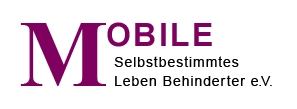 und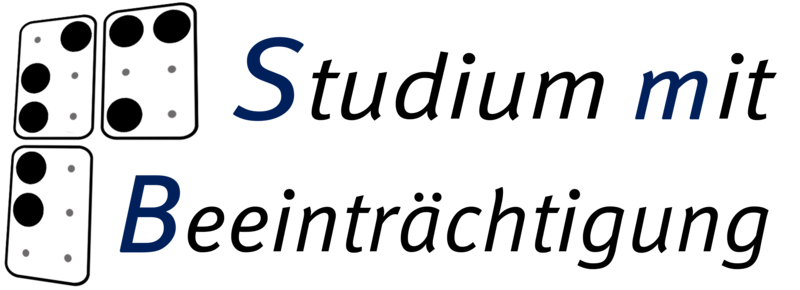 Kontaktstelle PersönlicheAssistenz / Persönliches Budget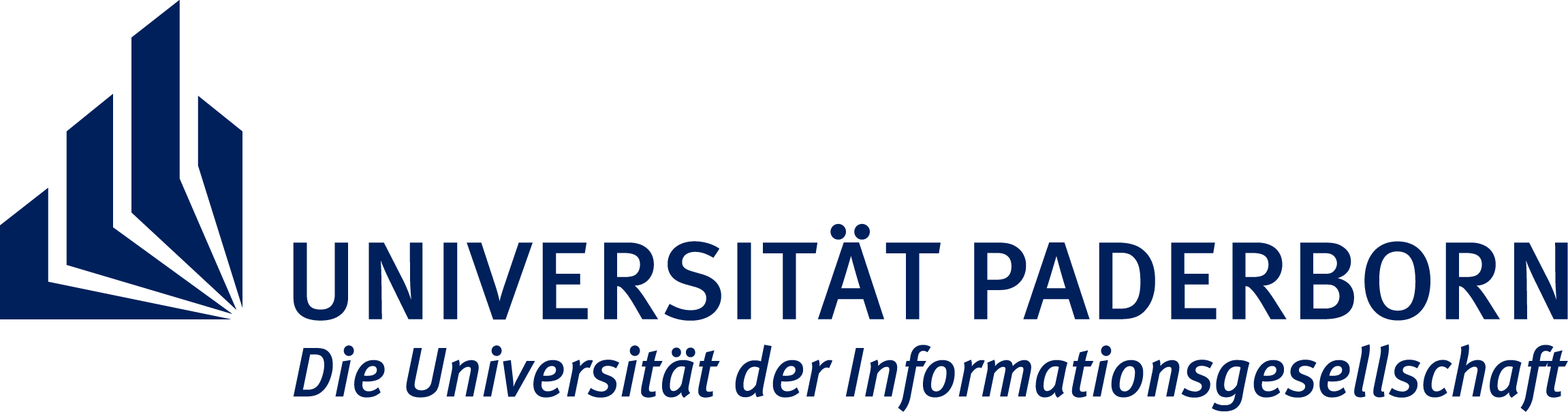 